BAYERISCHER LEICHTATHLETIK-VERBAND E.V.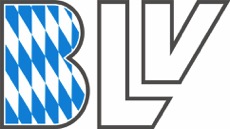 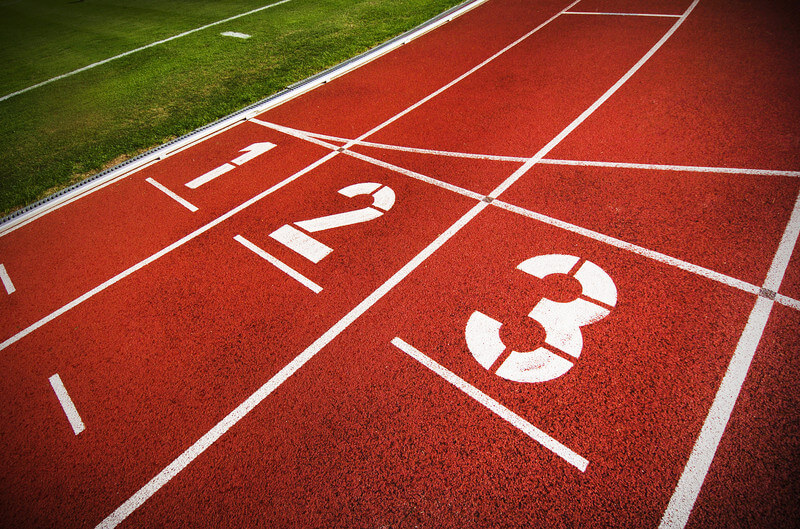 	Bayerischer Leichtathletik-Verband e.V.  Postfach 500120   80971 MünchenFortbildung für junge Kampfrichter	Wir suchen dich!	Du bist zwischen 16 und 27 Jahren, hast bereits eine Kampfrichterausbildung und Interesse das „Drumherum“ bei den Wettkämpfen besser kennenzulernen?Wir laden dich ein zu einem Fortbildungswochenende, an dem wir uns mit folgenden Themen befassen: Interaktion mit StadionsprecherElektronische WeitenmessungAufgaben im ZielMusikalische Untermalung der WettkämpfeFallbeispiele aus der PraxisAußerdem werden einzelne Themen der Obmannausbildung angesprochen, so dass du mit einem weiteren Fortbildungstag zu den offenen Themen den Titel Obmann/-frau erwerben kannst.  Daten und Infos:Ort: ErdingBeginn: 06.04.2019 10 UhrEnde: 07.04.2019 ca. 15 UhrDie Kosten für Übernachtung und Verpflegung werden vom BLV übernommen.Die Kosten für die An- und Abreise müssen vom Teilnehmer oder dem Verein selbst getragen werden.Bitte melde dich mit dem Anmeldebogen bis 21. Februar 2019 bei Alois Büchler (buechler@blv.sport.de) an. Anmeldebogen:NameVornameEmailadresseWohnortGeburtsdatumVereinMotivation als Kampfrichter 